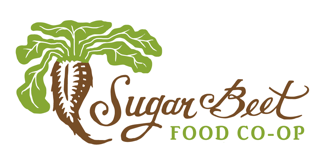 SUGAR BEET FOOD STORE COOPERATIVE BOARD OF DIRECTORS MEETING MINUTESTUESDAY, January 24, 2016, 7-9pmLOCATION:  MAIN LIBRARY, Oak ParkBoard of Directors: Daniel Becker, Ryan Bradley, Brian Hammersley, Judy Klem, Peter Nolan, Maureen Spain 
Not in attendance: Monica Chadha, Chris Dowsett, Bill Gee, Greg Marsey, Rachel Poretsky,GM:  Chris RolandWELCOME (PETER)Meeting called to order at 7:02PUBLIC COMMENTFatemah: bulk section: bins are filled too high. Chris says we are working on it.Fatemah: she's finding pits in dates. Chris says to bring them back, we can refund them. B&B Organics representative is here: certified organic, local produce. "If it's local, we buy it." Partner with smaller farms, source it sustainably. ITEMS FOR APPROVAL Meeting Minutes from 12/5/16 meeting approved, Brian motioned to approve, Dan secondedGENERAL MANAGER’S REPORT Q4 was our most profitable quarter yet; finished year $3M+; sales growth 28% QoQImplementing 2017 planningSugar Beet Schoolhouse moved into River Forest Kitchen, ramping up programming; we are starting scholarship program to support itNCG application – will give us more leverage with suppliers, better pricing, healthy staples list will expandUpcoming promotions: Valentine's Day, Earth Day, anniversaryJanuary started strong, about 25% over last yearDoor hanger recap: 4% returns, will def do it againEXTERNAL SIGNExterior sign campaign – about 7 days left. Share it on social media!Permitting for village is done, Brian is talking to GCs for fabrication, waiting for municipality things to fall into placeANNUAL MEETING PLANNINGDate is Sunday, April 30th Food, beveragesBOARD ELECTIONSMaureen, Ryan and Peter will be on election committeeFour positions open; criteria will be available by 2/6Candidate statements will be online and voting will be available in storePRESIDENT'S LETTERPeter's writing letter outlining 2017 goals and 2016 accomplishments; board members should give commentsQ&A with OwnersBoard minutes should be more accessible on website. Chris will work on it.Do we know anything about the proposed grocery store with the bend project? We've heard rumors it's Jewel. Brian noted that we have to get involved and let the village know our feelings on it.CLOSING Action items noted above in redNext meeting datesTuesday, February 28th  Tuesday, March 21st Adjourn Meeting; motion to adjourn meeting by Brian, seconded by Dan; meeting adjourned at 7:42